Приложение № 1 к запросу коммерческих предложенийТехническое заданиеОбласть примененияОбеспечение помещений для работы с возбудителями II группы патогенности.Информация об объекте специфицированияСписок ПриложенийПриложение 1;Приложение 2;Приложение 3;Приложение 4.3. Задание на электроснабжение помещений.3.1. Всё электрооборудование Товара, должно быть подключено от щита электрического силового, который должен поставляться с Товаром, и предназначен для питания силовых потребителей с разделением цепей и электроприемников по назначению. Щит электрический Товара должен быть подключен от ГРЩ Заказчика (существующая кабельная линия).3.2. Щит электрический Товара смонтировать в существующей технологической нише, предварительно демонтировав старый. Существующих потребителей запитать от щита электрического Товара. Щели технологической ниши после монтажа щита электрического Товара закрыть несгораемыми панелями.3.3. Наполнение щитов электрических силовых Товара и распределение питания силовых потребителей согласовывается с Заказчиком. Поставщик Товара определяет сечение силовых кабельных линий в соответствии с ПУЭ и другими действующими нормативными документами.3.4. В помещениях должны быть предусмотрены, кроме основного освещения, светильники круглосуточного дежурного освещения, которые подключены отдельной кабельной линией и управляется с щита электрического – автоматом.3.5. Точное место установки электроустановочного оборудования определить в соответствии с ПУЭ, действующей нормативной документацией, инженерными схемами и дополнительно согласовать с Заказчиком.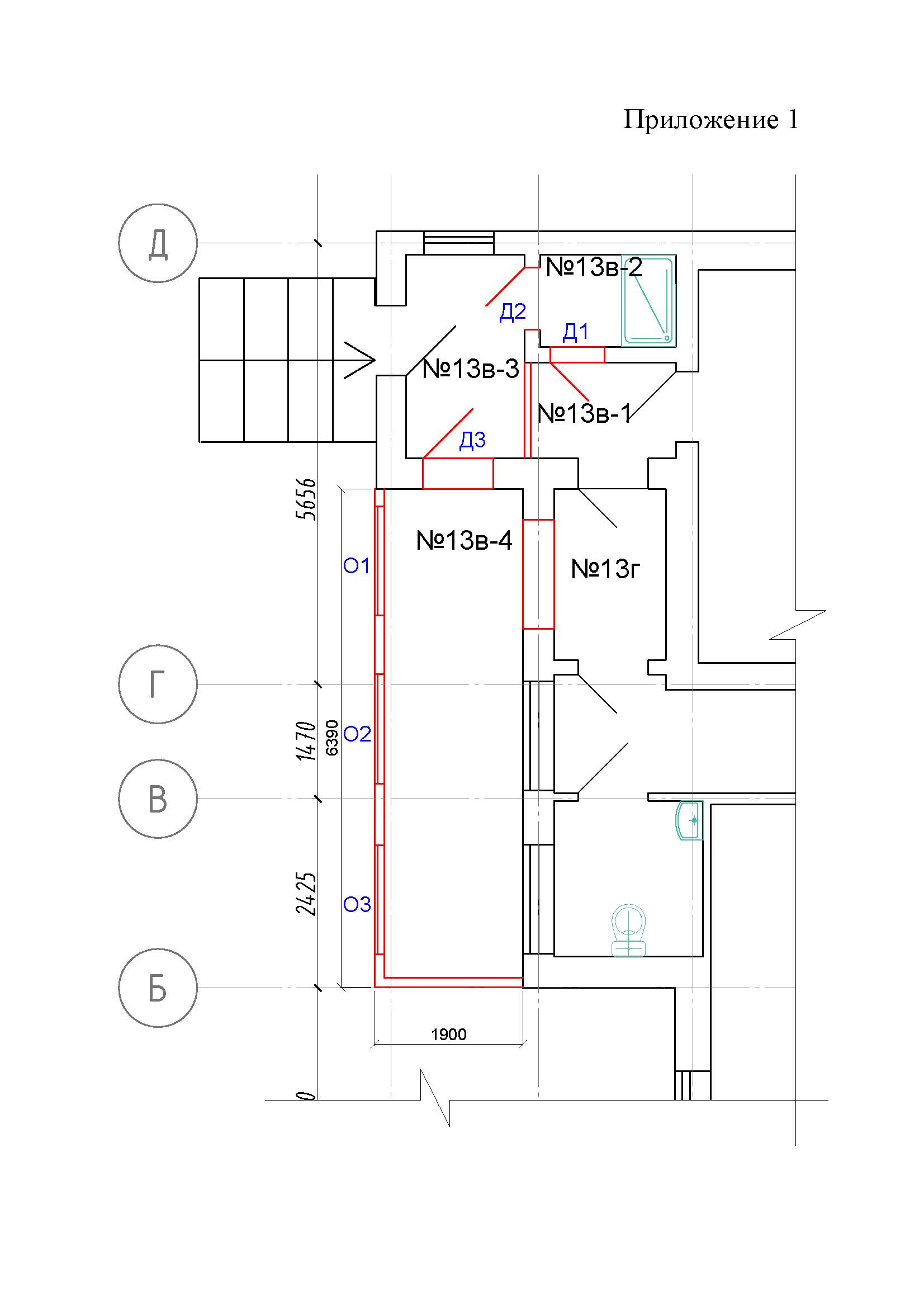 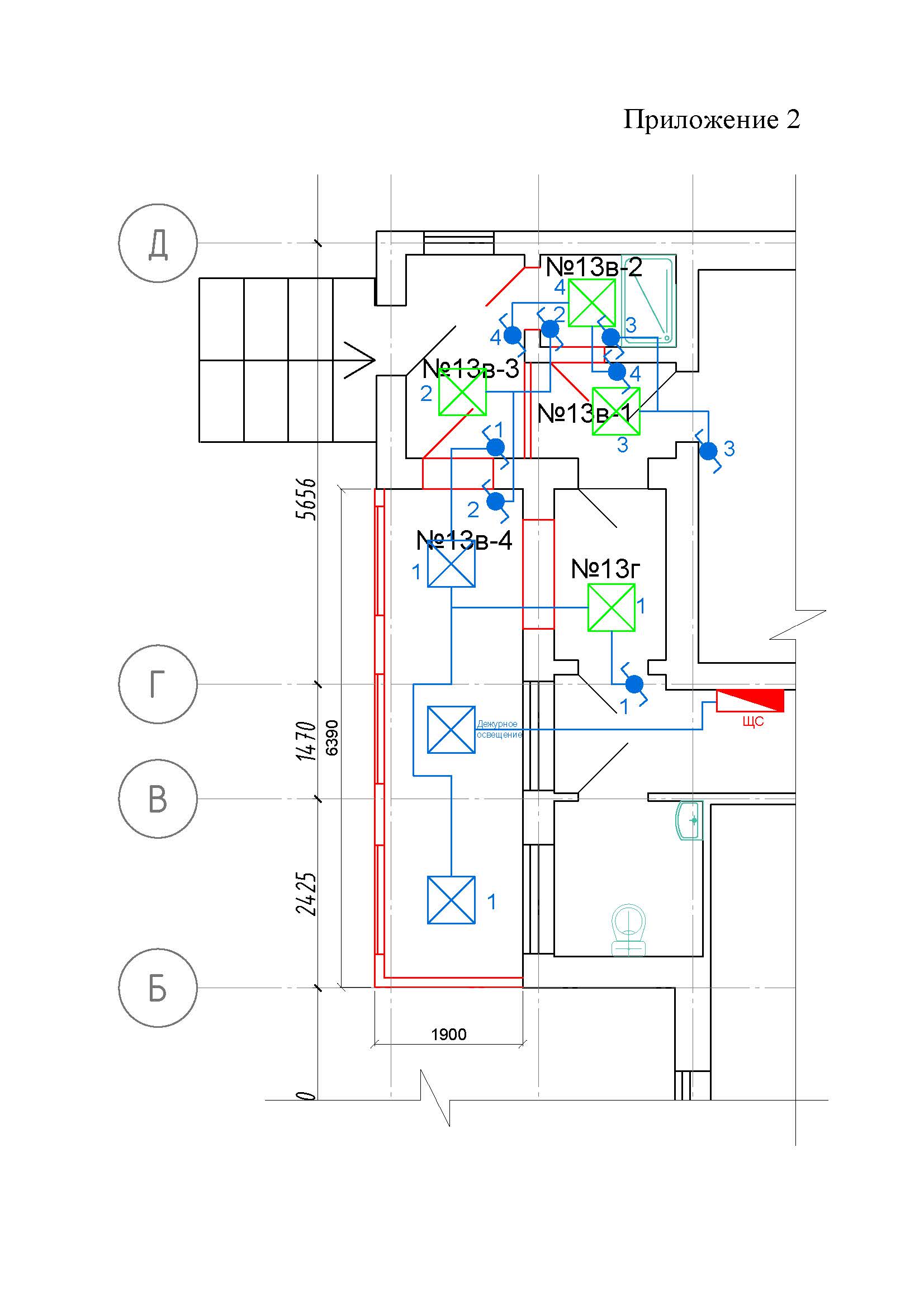 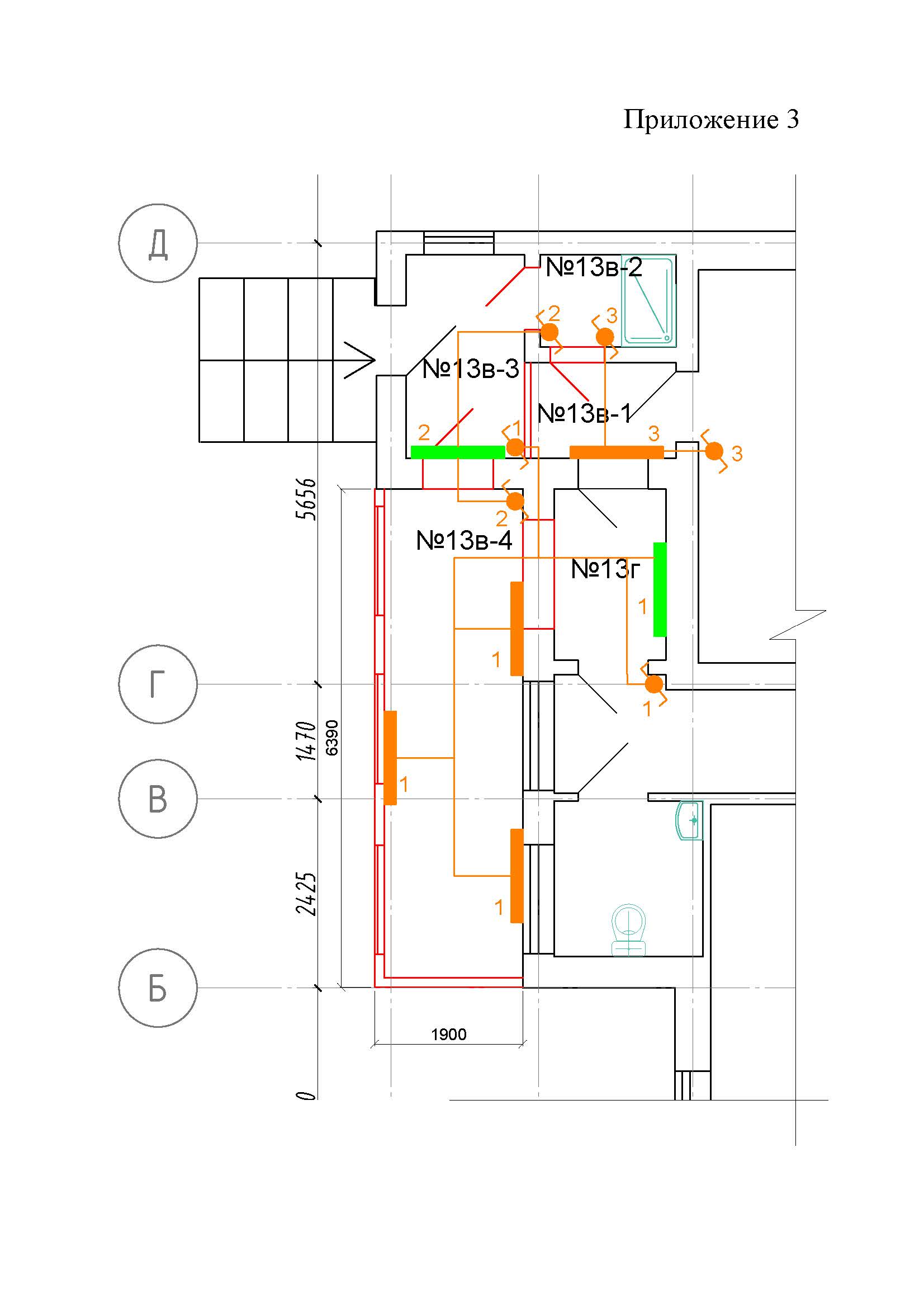 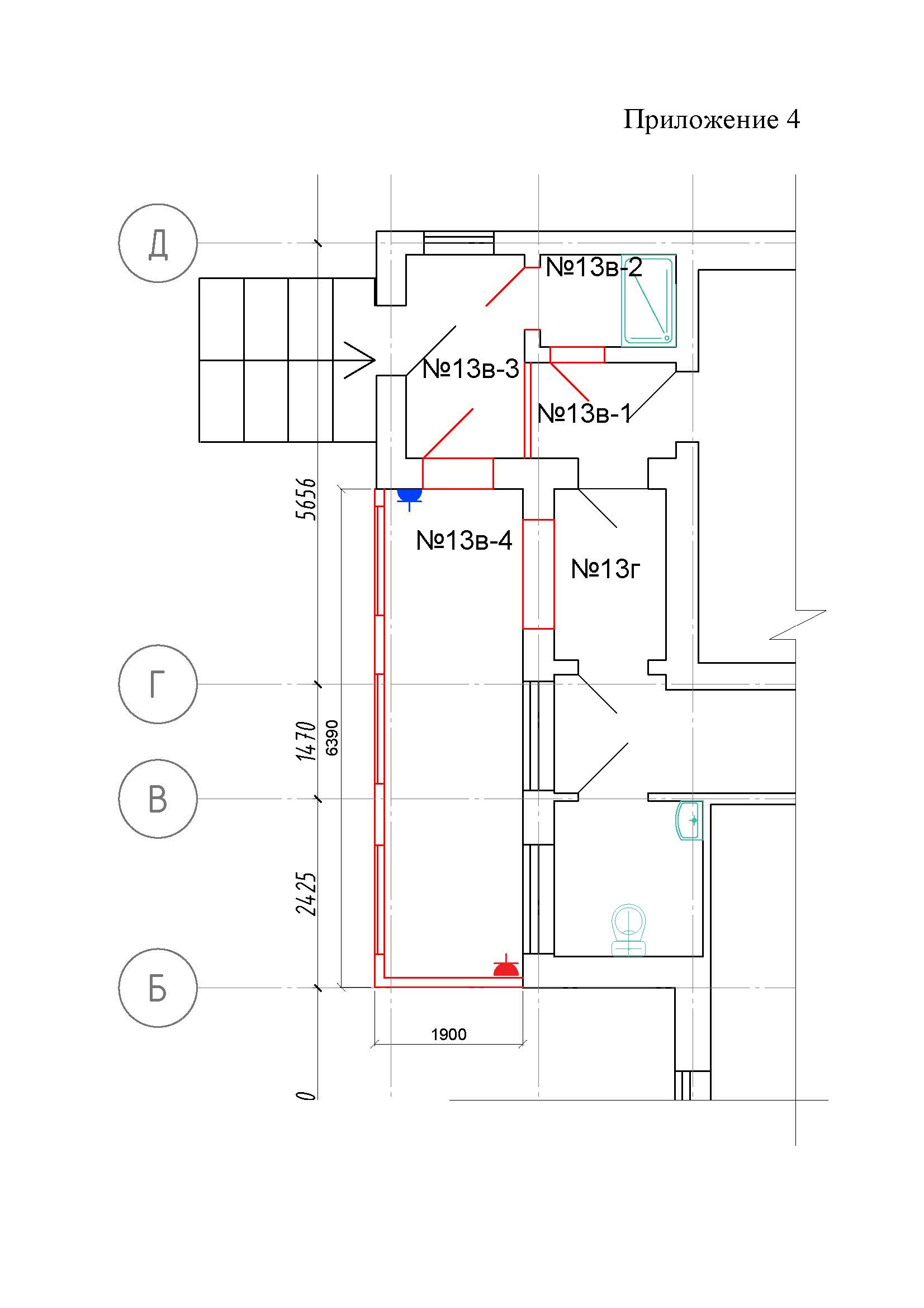 №Наименование раздела ИнформацияТипБлок-модуль мобильныйКоличество1 шт.Место производства работЗемельный участок, используемый заказчиком на праве постоянного (бессрочного) пользования, с кадастровым номером 77:17:0000000:11563, по адресу: Российская Федерация, город Москва, вн.тер.г. поселение Московский, поселок Института Полиомиелита, з/у 8. Вблизи здания, расположенного по адресу: Российская Федерация, город Москва, вн.тер.г. поселение Московский, п. Института Полиомиелита, д. 8, к.16, с кадастровым номером 77:17:0000000:6432Габаритные размерыШирина:6400мм ±300мм;Глубина:1900мм ±300мм;Высота: 3400 ±300мм;Назначение и функциональные требованияОбеспечение помещений для работы с возбудителями II группы патогенности.Товар состоит из независимого металлического основания и модуля, с ограждающими и несущими конструкциями, (в т.ч. дверьми, остеклением, инженерными коммуникациями и т.д.).В составе Товара должен быть предусмотрен набор общих инженерных систем, в том числе естественной вентиляцией, кабельных линий и другого специального оборудования, который образует единый комплекс Товара (технологического модуля), объединяющую несколько технологических участков и вспомогательных помещений.Состав блок-модуляБыстровозводимый временный блок-модуль вспомогательного назначения, из негорючих, быстровозводимых сборно-разборных конструкций, комплектной заводской поставки. Конструкция должна обеспечивать возможность передислокации блок-модуля.7.1Несущие конструкции Защищенный от коррозии сварной металлокаркас из профильной трубы, сечением не менее: 80х80мм, толщина стенки 3 мм. Шаг вертикального каркаса (стоек) не более: 700мм.Шаг обрешетки, не более: 700 мм с добавлением прогонов в систему каркаса.Высота чистового пола должна быть в уровень существующего пола здания.Конструкция основания должна предусматривать утепление сэндвич-панелями толщиной не менее 120мм.7.2Стеновые ограждающие конструкцииСамонесущие сэндвич-панели толщиной не менее 120мм с уличной стороны, не менее 40мм со сторон примыкания к зданию. Вырезать отверстия под существующие окна и обрамить края. Изделия из сэндвич-панелей с наполнителем из пенополиизоциануратом (предел огнестойкости не менее EI 45). С двух сторон холоднокатаная гладкая оцинкованная сталь, окрашенная полиэфирной краской в цвет согласно каталогу, RAL 9003. Все примыкания должны быть обрамлены уголком в цвет панелей.7.3Кровельные ограждающие конструкцииОдноскатная из кровельных сэндвич панелей с утеплителем, толщина панелей не менее 120мм. Изделия из сэндвич-панелей с наполнителем из пенополиизоциануратом (предел огнестойкости не менее EI 45). Окрашена в цвет кровли соседнего здания. Наличие снегозадержателетя и системы отлива воды с кровли (отливы, водосточные трубы). 7.4ПолЧерновой пол: доска, толщиной не менее 50мм, фанера, толщиной не менее 18мм. Доски и фанеру обработать огнебиозащитой. Чистовой пол: линолеум химически-стойкий, для медицинских учреждений, с заведением линолеума на стены.7.5ДвериДверь №1: Из алюминиевого профиля, цвет конструкции белый, ширина полотна 700мм ±200мм, высота не менее 2000мм, ±100мм, направление – левое, наполнение: верхняя секция – глухая (сэндвич панель), нижняя секция – сэндвич панель;Дверь №2: Осуществить замену двери. Из алюминиевого профиля, цвет конструкции белый, ширина полотна 700мм ±200мм, высота не менее 2000мм, ±100мм, направление – левое, наполнение: верхняя секция – глухая (сэндвич панель), нижняя секция – сэндвич панель; Дверь №3: Из алюминиевого профиля, цвет конструкции белый, ширина полотна 900мм, ±200мм, высота не менее 2000мм, ±100мм, наполнение: верхняя секция – стеклопакет, нижняя секция – сэндвич панель. Место установки согласовывается с заказчиком. См. приложение 1.7.6ОкнаОкна в кол-ве 3шт. из алюминиевого профиля, цвет конструкции белый, стеклопакет двухкамерный, размер окна 1400х1500мм ±300мм, две створки поворотно-откидные.Место установки согласовывается с заказчиком.7.7СветильникиСветильники для чистых помещений. Материалы и покрытие, из которых изготавливаются светильники, имеют повышенную степень защиты от воздействия моющих и дезинфицирующих средств, а также воздействия ультрафиолета. Рассеиватель изготовлен из специального полистирола, благодаря чему светильник имеет равномерное рассеивание и высокую химическую стойкость. Использование высококачественных светодиодов позволяет исключить пульсацию. Светильники должны монтироваться в подвесной потолок типа Clip-in или в тавровый проходной потолок. Тип светильника 600×600 мм (Arlight IM-600x600A-40W Day White или эквивалент).Габаритные размеры ВxШxГ: 595×595×10,4 мм.Оптическая система: Опал (Полистирол/Поликарбонат).Напряжение питания сети: AC 180-240 В.Частота питающей сети: 50/60 Гц.Цвет: RAL 9003(белый).Угол излучения: 120°.Класс светораспределения: П.Тип КСС: Д.Индекс цветопередачи: CRI>80.Цветовая температура: min: 4000K; max: 4300K.Световой поток: 4240 лм.Мощность: 40 Вт.Коэффициент пульсации: 0.95.Степень пылевлагозащиты: IP40/54.Класс защиты от поражения электрическим током: II.Диапазон рабочих температур окружающей среды: 10… +45 °С.Прокладка кабеля осуществляется скрытым способом в соответствии требований Правил устройства электроустановок (далее – ПУЭ). Все швы после установки оборудования в чистых помещениях должны быть обработаны герметиком.См. приложение 2.7.8Бактерицидные УФ-облучателиОблучатели бактерицидные предназначены для обеззараживания воздуха и поверхностей в отсутствии людей для помещений I, II, III категории. Корпус облучателя выполнен из листовой стали с порошковым покрытием (для антикоррозийной устойчивости), торцевые блоки - из ударопрочного химически стойкого пластика (полипропилена). Конструктив облучателей должен соответствовать требованиям ГОСТ Р МЭК 60601-1 для изделий класса I без рабочей части и иметь возможность санитарной обработки корпуса и торцевых блоков любыми разрешенными в РФ дезинфицирующими средствами. Длина волны излучения: 253,7 нм. Конструктивное исполнение: стационарный.Тип светильника двухлампового 2х30 Вт (ОБН-150-СЭ-2х30 «КРОНТ»  или эквивалент )Габаритные размеры ВxШxГ: (1090х150х100)±10 мм.Количество бактерицидных ламп: 2 шт. Производительность: 120 м3/час с 99,9% обеззараживания; 185 м3/час с 99,0% обеззараживания; 280 м3/час с 95,0% обеззараживания.Потребляемая мощность: не более 100ВА.Облученность на расстоянии 1 м : не менее 1 Вт/м2. Мощность лампы: 30 Вт.Бактерицидный поток лампы: не менее 11 Вт.Напряжение питающей сети: 220±10% В.Тип цоколя лампы: G13.Диаметр колбы лампы: 25,5±0,5 мм.Фиксация времени, отработанного лампами, осуществляется с помощью электронного счетчика с цифровым четырехразрядным индикатором, позволяющего регистрировать суммарную наработку ламп в часах.Масса: не более 2,5 кг.Прокладка кабеля осуществляется скрытым способом в соответствии требований ПУЭ. Все швы после установки оборудования в чистых помещениях должны быть обработаны герметиком.См. приложение 3.7.9Аварийное освещениеАварийное освещение должно быть активировано при отключении основного освещения в производственных цехах, прочих помещениях и обеспечивать видимость на путях эвакуации персонала в случае ЧП. Светильники соответствуют требованиям ГОСТ Р МЭК 60598-2-22 и ГОСТ Р МЭК 60598.Тип аварийного светильника (ССА1-01, TDM SQ0349-0003 или эквивалент):Габаритные размеры (мм) ВxШxГ: (363х152х23)±10. Напряжение питающей сети: 220±10% В.Минимальное время работы в аварином режиме: 60 минКласс защиты от поражения электрическим током: I.Цвет корпуса: серый.Материал корпуса: алюминий. Режим работы: непрерывный Степень защиты: IP20.Для накладного, подвесного монтажа в комплекте с накладкой. Световой поток: не менее 80 лм.Система питания: децентрализованная (индивидуальная батарея).Светодиодная матрица потребляет не более 1 Вт.Материал рассеивателя: стекло прозрачное. Расстояние распознавания: 20м. Место установки определить на чертеже по согласованию с ГО и ЧС. Прокладка кабеля осуществляется скрытым способом в соответствии требований ПУЭ. Все швы после установки оборудования в чистых помещениях должны быть обработаны герметиком.См. приложение 2.7.10Розетка электрическая 220 ВРозетки электрические для чистых помещений. Материалы и покрытие, из которых изготавливаются розетки, имеют повышенную степень защиты от воздействия моющих и дезинфицирующих средств, а также воздействия ультрафиолета.Розетка штепсельная для встроенного монтажа, немецкий стандарт, 2Р+РЕ с крышкой.Количество контактов: 2Р + PЕ.Номинальный ток: 16 А.Номинальное напряжение: 250 В, 50 Гц.Способ подключения: винтовой зажим/клемма.Розетка с защитным/заземляющим контактом, со шторками (защита от прикосновения).Материал: пластик (термопласт). не содержит галогенов. Антибактериальное покрытие на основе ионов серебра Ag.Цвет – RAL 9003 (белый).Степень защиты – IP55.Розетка в составе следующих элементов:1. Рамка с суппортом 1-пост (Legrand Plexo Artic 0 707 92 – или аналог).2. Розетка 2P+PE (Legrand Plexo Artic 0 707 22 – или аналог).В наборе с установочной энергосберегающей коробкой (Legrand Batibox 0 800 31) Материал: пластик.Диаметр: 67 мм.Глубина: 50 мм.Тип ввода в корпус: уплотнительная мембрана.Степень защиты: IP40. Цвет: желтый.Тип крепления подключаемого устройства: винт.Монтаж розетки произвести в энергосберегающую коробку. Прокладка кабеля осуществляется скрытым способом в соответствии требований ПУЭ. Все швы после установки оборудования в чистых помещениях должны быть обработаны герметиком.См. приложение 4.7.11Розетка электрическая 380 ВМатериалы и покрытие, из которых изготавливаются розетки, имеют повышенную степень защиты от воздействия моющих и дезинфицирующих средств, а также воздействия ультрафиолета.Розетка для накладного монтажа 3Р+N+PЕ, 32 А, 415 В, IP44 с крышкой (Legrand P17 Tempra PRO 555259 или аналог)Количество контактов: 3Р + N + PЕНоминальное напряжение: 380-415 В, 50 Гц.Номинальный ток: 32 А.Сечение провода: 1,0 - 6,0 мм².Тип зажима жил провода: винтовой.Материал корпуса: термопласт.Степень защиты: IP 44.В наборе с: Вилка кабельная 3Р+N+PЕ 32А 415В IP44 (Legrand P17 Tempra PRO 555239 или его аналог).Количество контактов: 3Р + N + PЕНоминальное напряжение: 380-415 В, 50 Гц.Номинальный ток: 32 А.Сечение провода: 1,0 - 6,0 мм².Тип зажима жил провода: винтовой.Материал корпуса: термопласт.Степень защиты: IP 44.Прокладка кабеля осуществляется скрытым способом в соответствии требований ПУЭ. Все швы после установки оборудования в чистых помещениях должны быть обработаны герметиком.См. приложение 4.7.12Выключатель/переключательВыключатель/переключатель для чистых помещений. Материалы и покрытие, из которых изготавливаются выключатели/переключатели, имеют повышенную степень защиты от воздействия моющих и дезинфицирующих средств, а также воздействия ультрафиолета.1.Тип выключателя/переключателя для встроенного монтажа:Номинальный ток: 10 А.Номинальное напряжение: 250 В, 50 Гц.Способ подключения: винтовой зажим/клемма.Сечения провода: до 2,5 мм².Материал: пластик (термопласт), не содержит галогенов. Антибактериальное покрытие на основе ионов серебра Ag.Цвет: RAL 9003 (белый).Степень защиты: IP55.Выключатель в составе следующих элементов:1. Рамка с суппортом 1-пост (Legrand Plexo Artic 0 707 92 – или аналог).2. Выключатель 1-кл. (Legrand Plexo Artic 0 707 27 – или аналог).Для переключателей применить переключатель промежуточный (Legrand Plexo Artic 0 707 11 – или аналог)В наборе с установочной энергосберегающей коробкой (Legrand Batibox 0 800 31) Материал: пластик.Диаметр: 67 мм.Глубина: 50 мм.Тип ввода в корпус: уплотнительная мембрана.Степень защиты: IP40. Цвет: желтый.Тип крепления подключаемого устройства: винт.Монтаж выключателя/переключателя произвести в энергосберегающую коробку. Прокладка кабеля осуществляется скрытым способом в соответствии требований ПУЭ. Все швы после установки оборудования в чистых помещениях должны быть обработаны герметиком.См. приложение 2,3.7.13Электрический щитРаспределить нагрузки розеточной сети, освещения на соответствующие группы - согласовать с заказчиком. Щитовое оборудование поставляется с однолинейной схемой. Монтаж электрического щита осуществляется в соответствии требований ПУЭ. Тип распределительного электрического щита для внутреннего монтажа (Legrand Nedbox 01432 или аналог):Корпус: пластик, самозатухающий до 750°С в соответствии с EN 60695-2.1.Дверь: плоская металлическая (дверь и рама защищены эпоксидной смолой) – 6мм.Тип: для модульного оборудования.Клеммные блоки: PE+N.Емкость: 24 модуля.Цвет: белый (RAL 9010).Степень защиты: IP40 – IK07Габаритные размеры (мм) ВхШхГ: 430х330х86 ±30Электрический щит в составе следующих элементов:Авт. выкл. 3P C63 – 1 шт. (Legrand 4 072 97 или аналог).Авт. выкл. 3P C32 – 2 шт. (Legrand 4 072 94 или аналог).Авт. выкл. 3P C25 – 1 шт. (Legrand 4 072 93 или аналог).Количество полюсов: 3.Номинальное напряжение: 400 В.Отключающая способность: 6 кА.Тип расцепителя: С.Класс токоограничения: 3.Авт. выкл. 1P C25 – 3 шт. (Legrand 4 072 65 или аналог).Авт. выкл. 1P C16 – 6 шт. (Legrand 4 072 63 или аналог).Авт. выкл. 1P C10 – 3 шт. (Legrand 4 072 61 или аналог).Количество полюсов: 1.Номинальное напряжение: 230/400 В.Отключающая способность: 6 кАТип расцепителя: СКласс токоограничения: 3Распределительная гребенка трехполюсная – 2 шт. (Legrand 4 049 43/4 049 18 или аналог):Количество полюсов: 3Номинальное напряжение: 230/400ВНоминальная сила тока : 63АКоличество модулей: 12Сечение шин: 16 мм2Торцевая заглушка: есть. При сборке щитов должны быть применены автоматические выключатели для использования в промышленных секторах, совместимые с автоматическими коммутационными устройствами. 7.14Инженерные коммуникацииРадиаторы отопления в количестве 3 шт. Предусмотреть возможность временного подключения к существующим инженерным системам на период эксплуатации блок-модуля.Место установки согласовывается с заказчиком.Технические характеристикиПолы следует выполнять из негорючих материалов или материалов группы горючести Г1.Стены, полы и потолки модулей, должны быть легкодоступны для очистки поверхностей и стыков. Все внутренние поверхности должны быть гладкими, не пористыми, без изломов, раковин. Все соединения, стыки конструкций и установленное оборудование и устройства, должны иметь надежную и эстетичную герметизацию стыков, быть герметично подогнаны, не иметь зазоров, изломов, щелей, раковин, выступов. Все узлы прохода коммуникаций через конструкции модулей, должны быть герметично и эстетично оформлены.Необходимые документыТехнический паспорт на товар.В паспорте на Товар, должна содержаться следующая обязательная информация:- назначение модуля;- условия эксплуатации;- технические данные изделия - его комплектность, потребляемые изделием ресурсы, его срок эксплуатации;- чертежи: пояснительная записка, внутренняя планировка, фасады, позиционирование оконных/дверных блоков, несущих и ограждающих конструкций, внутренние инженерные сети.- данные об изделии и технические характеристики, предназначенные для работников, обслуживающих оборудование и описывающие эксплуатационные свойства Товара.- гарантийные обязательства: подробное описание для качественного использования товара.- сертификаты на материалы и оборудование.Результаты Поставки Товара оформляются предоставлением Поставщиком товарной накладной, товарно-транспортной накладной, Актом установки, монтажа, подключения, выполнения пусконаладочных работ, ввода в эксплуатацию Товара.Необходимость в монтаже специалистами поставщикаМонтаж специалистами ПоставщикаДополнительные требованияУстановить перегородку из сэндвич-панелей толщиной не менее 80мм, согласно приложению:- между помещениями 13в-1 и 13в-3;На перегородку завести линолеум в цвет существующего и произвести спайку монтируемого и существующего линолеума.Размеры уточнить при монтаже.Срок выполнения работ не более 60 (шестидесяти) календарных дней.Технические решения, согласовать с заказчиком.Гарантийные сроки утвердить не менее 24 месяцев.